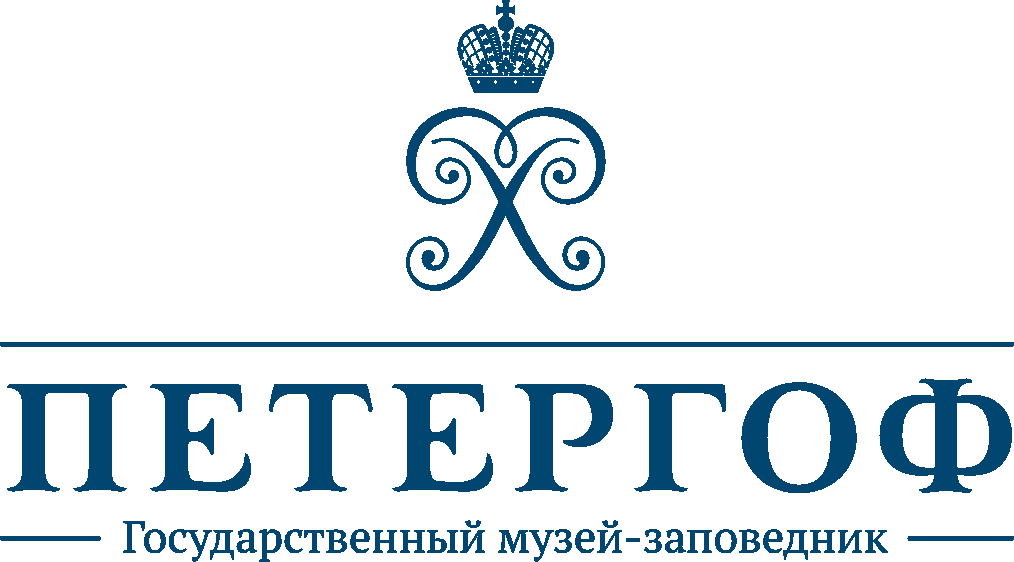 ВОЗВРАЩЕНИЕ ФОНТАНА «НЕПТУН» Верхний сад5 апреля 2016 года, 12:005 апреля 2016 года в Верхнем саду Петергофа состоится финальный этап монтажа скульптурной группы фонтана «Нептун».Реставрационные работы фонтана «Нептун» начались в конце января 2015 года. Это первая масштабная реставрация с момента его установки в Петергофе в 1799 году. Текущие работы заключались в реставрации металлической скульптуры фонтана, гранитных пьедесталов, а также реконструкции с элементами реставрации пруда, в котором находится «Нептун». В мастерские фирмы «ПИН» реставрировалась металлическая скульптура фонтана и 8 пьедесталов. 2 пьедестала под статуи «Нептун» и «Аполлон Бельведерский» реставрировались ООО «Реставрационной Мастерской «Наследие» непосредственно на месте. В ходе реставрации фонтана была проведена очистка поверхности от всех видов загрязнений, окислов и солевых отложений, устранены разрывы, надломы, трещины металла и деформации. Также воссозданы в авторском материале имеющиеся утраты: фигуры двуглавых российских орлов на поле двух центральных «Щитов с гербами», а также мелкие детали на скульптурах «Нимфа с веслом», «Всадник на гиппокампе», «Мальчик на дельфине», «Мальчик на драконе». Воссоздание утрат производилось по имеющимся в архиве ГМЗ «Петергоф» историко-архивным и изобразительным материалам. Реставраторы также провели ревизию крепежных деталей с заменой старых и изготовление новых, восстановили патину в местах утрат и на реставрированных участках в тон авторской патинировки. В рамках реконструкции с элементами реставрации пруда общей площадью 2 656,0 м², в котором находится фонтан, были произведены следующие работы: устройство дна пруда с восстановлением глиняного экрана, реконструкция стен чаши фонтана «Нептун», реконструкция подводящего подземного коллектора, реставрация транзитных чугунных трубопроводов, реставрация архитектурных элементов из натурального камня фонтана «Нептун» и каскада «Аполлон Бельведерский», реставрация фундаментов скульптурных групп. Во время пресс-подхода возможны интервью с Еленой Яковлевной Кальницкой, генеральным директором ГМЗ «Петергоф», Вилем Якубовичем Юмангуловым, хранителем фонда «Скульптура» ГМЗ «Петергоф», Мариной Анатольевной Зиновьевой, заведующим отделом реставрации музейных фондов ГМЗ «Петергоф», Александром Владимировичем Бережным, директором ООО «Научно-производственное предприятие «ПИН».Историческая справка о фонтане:«Нептун» является одним из старейших фонтанов Петергофа. Его создание связано с Вестфальским миром 1648 года, поэтому в источниках нередко встречается название «фонтан мира» - «monumentum pacis». Композиция этого выразительного памятника включает свыше тридцати фигур и декоративных деталей: владыка морей и всех вод с коронной на голове и трезубцем в руках; всадники, несущиеся на морских лошадях – гиппокампах; мальчики верхом на дельфинах и морских драконах; младенцы, трубящие в рожки-раковины; речные нимфы, маскароны, гирлянды, связки раковин и кораллов. В отличие от остальных памятников XVIII века, которыми богат Петергоф, «Нептун» был создан в 1660-х годах нюрнбергскими мастерами – скульпторы Кристоф Риттер и Георг Швейгер, при участии Иеремии Эйслера, литейщик Вольф Иеронимус Герольд и медальер Иоганн Вольраб. Фигура фонтана компоновались из отлитых отдельно деталей, которые в процессе сборки подгоняли друг к другу и свинчивали болтами. Поскольку для Нюрнберга фонтан оказался «греховно дорогим памятником», его приобрел император Павел I и распорядился установить в Верхнем саду Петергофа, что и было сделано в 1799 году. До этого времени здесь стояла скульптурная композиция «Нептунова телега», отлитая из свинца и вызолоченная, выполненная по модели Б.-К.Растрелли. Автором проекта размещения в «Нептуновом бассейне» новой группы был штатный архитектор Петергофского дворцового правления Франц Броуэр. В конце XIX века немецкая сторона обратилась с инициативой снять копии с фигур фонтана и установить фонтан в Нюрнберге. Сегодня копию фонтана можно увидеть в Городском парке.Во время Великой Отечественной войны фонтанная группа была демонтирована из Петергофа и отправлена в Германию, где пробыла до конца войны в бункере под Нюрнбергским замком. В 1947 году памятник, разобранный на составные части, в 12 ящиках вернулся в СССР. Он был смонтирован на прежнем месте бригадой слесарей - фонтанщиков Петергофа под руководством мастера А. Смирнова и открыт в 1956 году. Спустя 40 лет было достигнуто соглашение о воссоздании утраченных фрагментов фонтана, восстановление которых взяла на себя немецкая фирма «Кнауф» - крупнейший производитель гипса в Европе. В сентябре 1997 года в Петергофе состоялись торжества по случаю окончания работ.Пресс-служба ГМЗ «Петергоф»press@peterhofmuseum.ru, pr@peterhofmuseum.ruм.т. +7 (931) 002 43 22www.peterhofmuseum.rutwitter.com/p_e_t_e_r_h_o_ffacebook.com/peterhof.museuminstagram.com/peterhof_museum